Лексическая тема «ЛЕТО».Родителям рекомендуется  провести с детьми следующие дидактические игры: «Назови приметы лета»: стало жарко, выросла трава, появились цветы, поспевают ягоды, птички вывели птенцов, люди купаются, загорают, едут в отпуск… «Назови дальше»: Весна, …(лето, осень, зима). Лето, …(осень, зима, весна) и т. д. «Назови ласково.»: солнце, дождь, трава, цветок, огород, день, дача, деревня и др. «Подбери слово». Какое лето - жаркое, знойное, холодное, теплое, дождливое, сырое, замечательное, красное, зеленое, веселое, урожайное, длинное, короткое, долгожданное, яркое, разноцветное, радостное. Солнце летом (какое?) — желтое, жаркое, яркое, теплое. Небо летом (какое?) — голубое, яркое, светлое, безоблачное, грозовое. Облака летом (какие?) — высокие, белые, голубые, грозовые, дождевые. Трава летом (какая?) — зеленая, душистая, высокая, низкая, мягкая. Вода летом (какая?) — теплая, прохладная, приятная, освежающая. Дождь летом (какой?) — теплый, долгожданный, проливной, короткий, затяжной. Дети летом (какие?) — веселые, радостные, забавные, шумные. «Подбери действие»: Летом солнце (что делает?) — светит, греет, припекает, нагревает, сушит. Дождь - идет, льет, поливает. Ветер - дует, веет, освежает. Трава — пахнет, зеленеет, сохнет, растет, лежит. Облака — стоят, плывут, надвигаются, проливаются (дождем). Цветы — растут, цветут, пахнут, радуют, украшают. Фрукты — растут, созревают, опадают, наливаются. Птицы — летают, поют, щебечут, радуются; выводят, учат (птенцов), заботятся (о птенцах). Дети — загорают, купаются, греются, играют, прыгают, веселятся, радуются. «Скажи иначе». Не грустные дети - веселые. Не холодная вода - теплая. Не долгий дождь - короткий. Не темное небо - светлое. Не дождливое небо - солнечное. Не горькая малина - сладкая. Не низкая трава - высокая.«Летние забавы» (с хлопками): катаются на велосипеде, самокате, роликах, играют в бадминтон, теннис, мяч, футбол, прыгают на скакалке, загорают, купаются, играют с песком, стреляют из водяного пистолета и т .п.  «Составление предложений о дружбе»: Лето «дружит» с ромашкой, а со снеговиком «не дружит». Лето «дружит» с самокатом, а с санками «не дружит». Лето «дружит» с цветами, а со снегом «не дружит». Лето «дружит» с грибами, а с листопадом «не дружит». Лето «дружит» с радугой, а с лыжами «не дружит» «Подбери недостающее слово». Солнце ... ярко. Лес ... красивый. Река ... быстро. Ягоды... в лесу. Цветы ... на лугу. Стрекоза ... над водой. Муравейник ... муравьи. Птицы ... весело. «Дополни предложения». Летом ходят в лес (за чем?)... Подосиновик растет (где?)... Ягоды и грибы собирают (куда?)... Яблоки спеют (где?)... Васильки растут (где?)... Ребята купаются (где?)... Летом будущие школьники готовятся (к чему?)... Людей, которые выращивают хлеб, называют … хлеборобами. Людей, которые разводят сады, называют … садоводами. Людей, которые выращивают овощи, называют … овощеводами. Людей, которые выращивают цветы, называют … цветоводами. Я люблю лето, потому что … «Подбирай слова»). Летом в лесу много деревьев: елей, дубов, сосен... Летом в лесу можно увидеть много разных животных:... . Летом в лесу растет много грибов:... ягод:.... Летом на полянах много цветов:.... Над ними летает много насекомых:.... «О чем можно сказать?». Летний (день, дождь), летняя (радуга, одежда, погодя, обувь), летнее (солнце), летние (дни). Солнечное - небо, настроение. Веселые - ребята, птички, люди. Зеленые - листья, деревья, насекомые. Вкусная - малина, черника, вишня. «Собери предложение»: В, жарко, лес, тихо, и. ярко, солнышко, светит, на, небо. Зеленая, травка, выросла. На, листочков, много, деревьев. Цветы, много, выросли. Ягоды, на, кусты, висеть, малина, крупные. Жуки, бабочки, много, летать. В, лес, хорошо! ЗВУК и БУКВА Ш.Родителям рекомендуется познакомить ребёнка со звуком Ш. Произнести звук Ш перед зеркалом. При произношении звука Ш язык принимает форму «чашечки» и преграждает путь выдыхаемому воздуху. Звук Ш согласный. Всегда твёрдый. Обозначается синим цветом. Звук Ш на письме обозначается буквой Ш.Выполните с ребёнком следующие задания.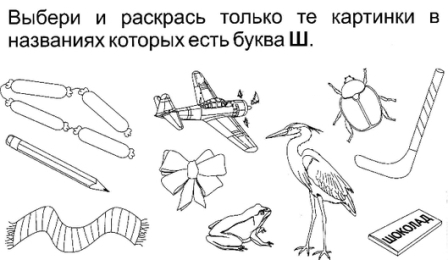 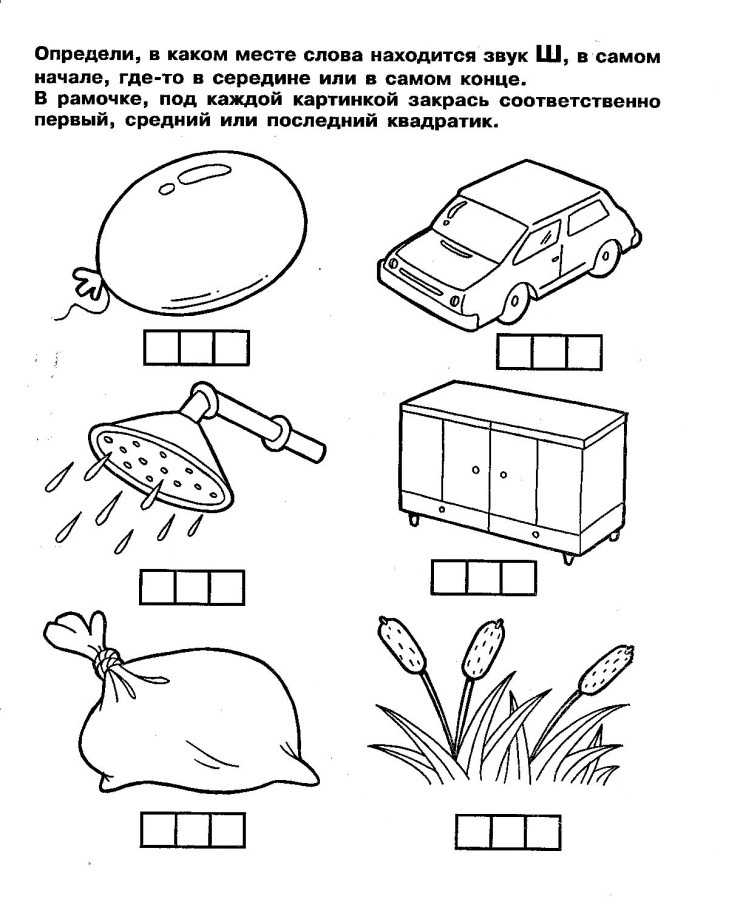 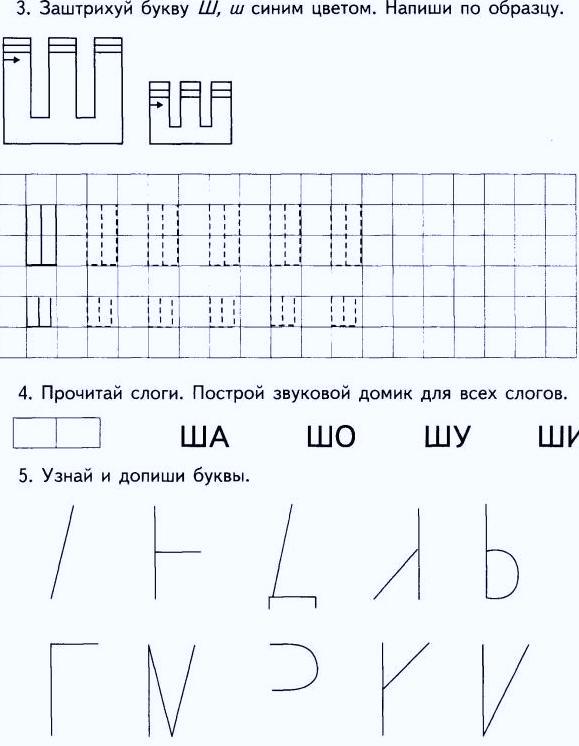 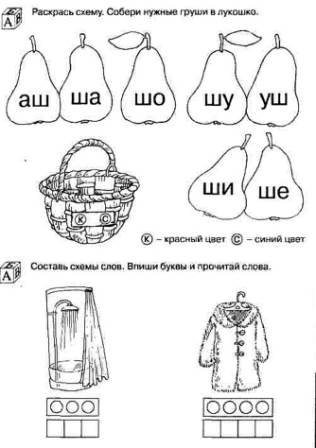 